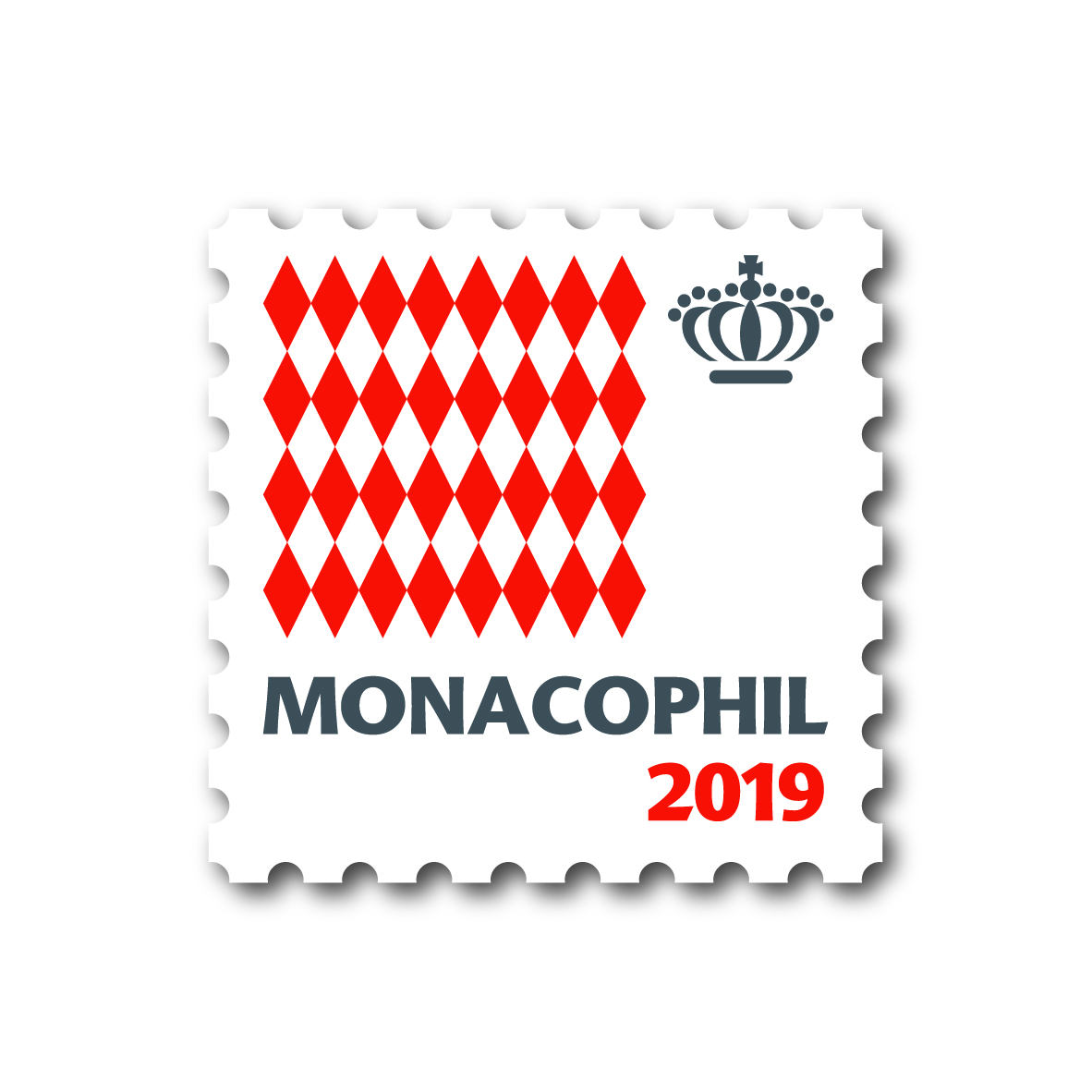 MONACOPHIL 2019FORMULAIRE-REPONSE VIP POUR LES ACTIVITES page 1/2NOM : ……………………………………………………………………………………………...Merci de bien vouloir renvoyer ce formulaire par e-mail à : info@maselis.be , par fax à + 32 51 22 69 50ou par courrier à Patrick Maselis, Kaaistraat, 19    B-8800 Roeselare – Belgiqueavant le 1er juin 2019 svp- J’assisterai au cocktail de bienvenue du 27 novembre 2019              NON	           OUI   nombre de participants, vous inclus: …………………………..				       Si l’invité n’est pas votre époux / épouse,  nom de l’invité : ……………- J’assisterai à la Cérémonie du Prix Christophe Gaertner du 28 novembre 2019              NON	           OUI   nombre de participants, vous inclus: …………………………..				       Si l’invité n’est pas votre époux / épouse,  nom de l’invité : …………… - J’assisterai au dîner de Gala du 28 novembre 2019 		             NON	           OUI   nombre de participants, vous inclus: …………………………..				       Si l’invité n’est pas votre époux / épouse,  nom de l’invité : ……………- J’assisterai à la présentation « Editions d’Or » de la Maison Köhler-Corinphila du 29 novembre 2019              NON	           OUI   nombre de participants, vous inclus: …………………………..				       Si l’invité n’est pas votre époux / épouse,  nom de l’invité : ……………- J’assisterai aux présentations de livres de l’AIJP du 29 novembre 2019              NON	           OUI   nombre de participants, vous inclus: …………………………..				       Si l’invité n’est pas votre époux / épouse,  nom de l’invité : ……………- J’assisterai à la présentation du livre de James Van der Linden et au Cocktail Delcampe du 29 nov. 2019              NON	           OUI   nombre de participants, vous inclus: …………………………..				       Si l’invité n’est pas votre époux / épouse,  nom de l’invité : ……………MONACOPHIL 2019FORMULAIRE-REPONSE VIP POUR LES ACTIVITES page 2/2NOM : ……………………………………………………………………………………………...Merci de bien vouloir renvoyer ce formulaire par e-mail à : info@maselis.be , par fax à + 32 51 22 69 50ou par courrier à Patrick Maselis, Kaaistraat, 19    B-8800 Roeselare – Belgiqueavant le 1er juin 2019 svp- J’assisterai à l’Assemblée Générale de l’AEP du 30 novembre 2019 (Réservé aux membres de l’AEP)             NON	           OUI   - J’assisterai au déjeuner de l’AEP (après l’AG) du 30 novembre 2019              NON	           OUI   nombre de participants, vous inclus: …………………………..				       Si l’invité n’est pas votre époux / épouse,  nom de l’invité : ……………-  J’assisterai au dîner de Clôture du 30 novembre 2019 		             NON 	             OUI      nombre de participants, vous inclus: …………………………..				            Si l’invité n’est pas votre époux /  épouse,  nom de l’invité : ……………- J’assisterai à l’Assemblée Générale du Club de Monte-Carlo du 1er  décembre 2019 (Réservé aux membres du CMC)             NON	           OUI   - J’assisterai au déjeuner du Club de Monte-Carlo (après l’AG) du 1er décembre 2019 (Réservé aux membres du CMC)             NON	           OUI   nombre de participants, vous inclus: …………………………..				       Si l’invité n’est pas votre époux / épouse,  nom de l’invité : ……………SIGNATURE : ………………………	DATE : ……………………………………